WASIM AKRAM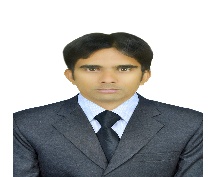 Personal Profile 	An accountant with 5 years of experience working as an Account Officer. I firmly believe in adaptability and creativity. My passion for work is ever developing and keeps me motivated for new learning’s. I am a great admirer of team work as it brings best out of me. I am committed and dedicated to my work and take full responsibility.Work Experience 	Organization: I J Plastic Industries (Pvt) LimitedOrganization Type:  Manufactures and ImportersUsing software:  SAP(ERP)Designation: Account ExecutiveTenure: 07-01-2014 to 30-10-2016Location: Faisalabad, Pakistan.Job Description:Coordinate all activities related to the Document Control procedure, including technical documents, drawings, and commercial correspondence.Input document data into the standard registers ensuring that the information is accurate and up to date.Generate the various document control reports as required.Typing of site documents, and follow up of all the site needsMakes sure that controlled copies of latest approved documents and drawings are given to the appropriate staff, subcontractors and suppliers as applicableMaintain updated records of all approved documents and drawings and their distribution clearlyMaintain the documents and drawings in the Document Control office under safe custody without any damage or deterioration with easy traceability.Maintain the files and control logs as required by the project.Prepare general entries.Complete general ledger operations.Monthly closing and preparation of monthly statement.Reconcile and maintain balance sheet account.Draw up monthly financial reports.Assist with year ends close.Administer account receivable and payable.Assist in budgets and forecast.Assist with preparation and coordination of the audit process.Booking the purchase orders into the system which received from operational departmentsCommunications with the relevant department for suppliers invoices.Reconciling the supplier’s statement of accounts with our system generated statement of accounts.Prepared Sale tax Invoices.Preparing monthly cash flows. Managing the subcontractors list.Preparing monthly aging report for suppliers and customers.Responsible for bank reconciliation.Prepared and maintained customer and vendor billing disputed matters records with supporting documents to ensure complaints and issues are resolved.Preparing drafted financial statement on monthly basis.   Organization: Polymer Container (Pvt) LimitedOrganization Type: Manufactures and ImportersUsing software:  SAP (ERP System)Designation: Assistant Accounts ManagerTenure: 14-05-12 to 22-05-14 Location: Faisalabad, PakistanJob Description:Responsible for the general accounting function including preparing journal entries.Maintaining balance sheet schedules and ledgers and account.Responsible for bank reconciliations.Assisting with monthly closing and account analysis and supporting the senior accountant in carrying out the responsibilities of the accounting department.Assist with year ends close.Assist with preparation and coordination of the audit process.Assist in preparing budgets reports.Assist with payroll administration.Administer account receivable and account payable.Monitor and resolve bank issues including check differences.Preparing purchase order as per confirmation from store requisition.Responsible for preparing sale tax invoices.Responsible for preparing suppliers invoices.Co-ordinate with store manager regarding store requisition..Taking supplier quotation.Creates processes and tracks purchase orders.Maintains records of orders and inventory and follows up with vendors. Clerical tasks, such as arranging letters, memoranda, invoice.Tracks an order from its placement until the product is receiveOrganization: GMK TextilesOrganization Type: Manufactures and Exporters Designation:  Account OfficerSoftware Use: Tally 9.1Tenure: 03-06-2011 to 30-06-2012Location: Faisalabad, PakistanJob Description: Preparing general entries.Complete general ledger operations.Responsible for maintaining job parties, attendance management, administration and personal files for employees.Preparing sale tax invoices.Preparing monthly cash flow.Review and process expense reports.Administer account receivable and account payable.Assist in preparing monthly payroll.Assist in monthly closing and preparation of monthly financial statement.Dealing with correspondence, complaints and queries of customers. Preparing letters, presentations and reports.Learning from the working of subordinate staff.Certification & Academic Education ( Attested from HEC, MOFA )Computer Skills   5       Microsoft Office                                              Excellent                    Currently LearningLanguageEnglishUrduHindi Personal InformationSr.Certification / Degree Institution / University Specialization / Major Passing Year1BBA (Hons) FinanceGCUF (Government College University Faisalabad)	Financial Management & Accounting20142FAPst College kamalia Arts20104MatriculationGovt High School no 1 kamalia Science2007Sr.Skills & Abilities Skills & Abilities Proficiency LevelProficiency LevelLast Used1SAP(ERP System) SAP(ERP System) ExcellentExcellentCurrently Using2Peach Tree	Peach Tree	Good Good Currently Using 3Tally 9 & 9.1Tally 9 & 9.1ExcellentExcellentCurrently Using  4       Outlook Express  4       Outlook Express      Excellent       Excellent  Currently Using Currently Using Currently UsingMarital Status 	 Date of Birth	Single07-March-1991  Reference:Will be provided on demand.